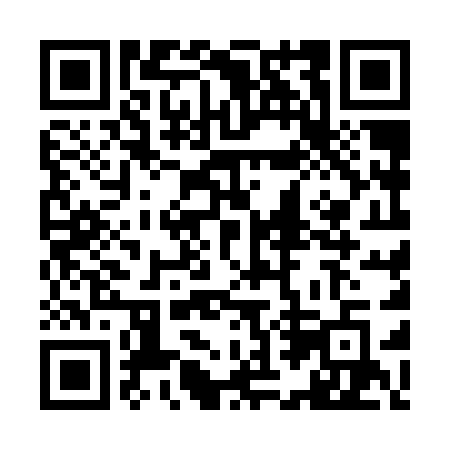 Prayer times for Tour-de-Jupiter, Quebec, CanadaWed 1 May 2024 - Fri 31 May 2024High Latitude Method: Angle Based RulePrayer Calculation Method: Islamic Society of North AmericaAsar Calculation Method: HanafiPrayer times provided by https://www.salahtimes.comDateDayFajrSunriseDhuhrAsrMaghribIsha1Wed3:024:5012:105:167:329:202Thu2:594:4812:105:177:339:233Fri2:574:4712:105:187:359:254Sat2:544:4512:105:187:369:285Sun2:524:4312:105:197:389:306Mon2:494:4212:105:207:399:327Tue2:474:4012:105:217:419:358Wed2:444:3912:105:227:429:379Thu2:424:3712:105:237:439:3910Fri2:394:3512:105:247:459:4211Sat2:374:3412:105:257:469:4412Sun2:344:3312:105:257:489:4713Mon2:324:3112:105:267:499:4914Tue2:294:3012:105:277:509:5115Wed2:274:2812:105:287:529:5416Thu2:254:2712:105:297:539:5617Fri2:224:2612:105:297:559:5918Sat2:204:2412:105:307:5610:0119Sun2:184:2312:105:317:5710:0420Mon2:164:2212:105:327:5810:0421Tue2:164:2112:105:338:0010:0522Wed2:154:2012:105:338:0110:0623Thu2:154:1912:105:348:0210:0624Fri2:144:1812:105:358:0310:0725Sat2:144:1712:105:358:0510:0826Sun2:134:1612:115:368:0610:0827Mon2:134:1512:115:378:0710:0928Tue2:134:1412:115:378:0810:1029Wed2:124:1312:115:388:0910:1030Thu2:124:1212:115:398:1010:1131Fri2:124:1212:115:398:1110:11